PROGRAMME DES ACTIVITES DU PREMIER TRIMESTRE (maternelle)DE LA PERIODE du lundi 19 septembre au vendredi 16 décembre 2022.LUNDI :  CONTES (kamishibai)      Lieu : salle de motricité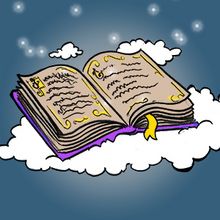 MARDI : BRICOLAGE DIVERS								        Lieu : salle de motricité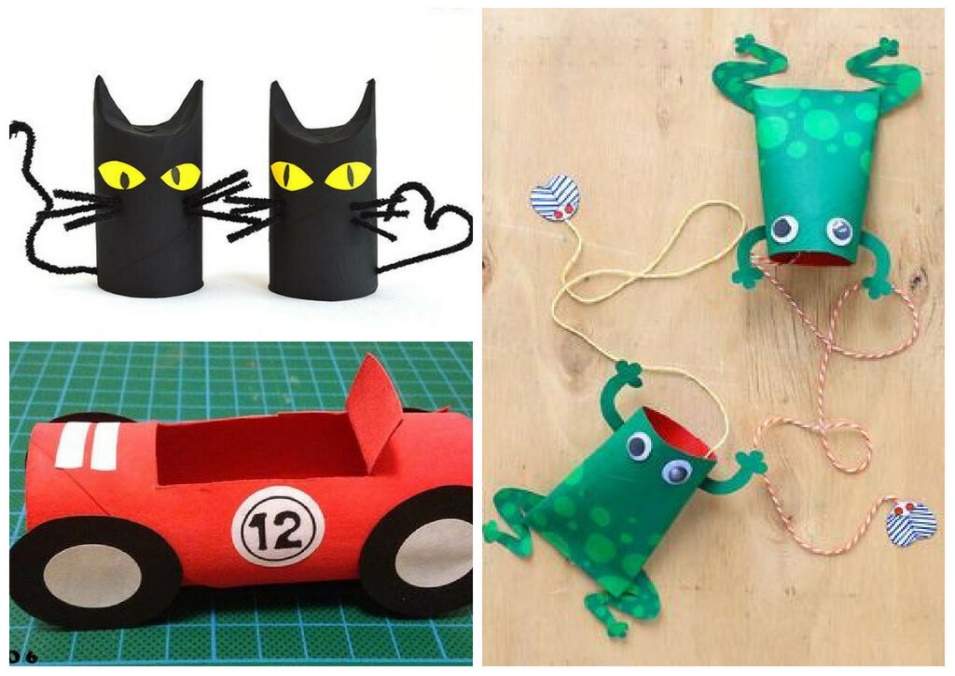      JEUDI : JEUX (INTERIEUR ET EXTERIEUR)							     Lieu : salle de motricité et médiathèque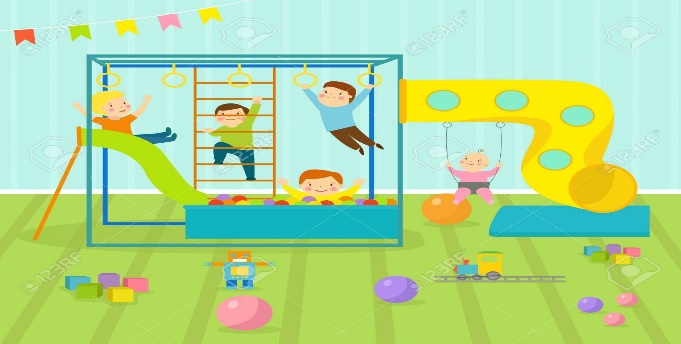             VENDREDI : ACTIVITES LIBRES POUR LES ENFANTS.						 Lieu : salle de motricité ou extérieur selon la météo.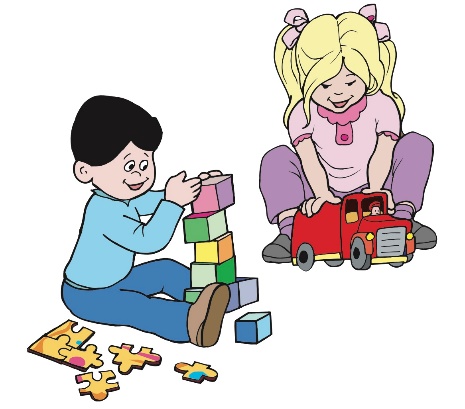 